 OSNOVNA ŠOLA LJUBO ŠERCER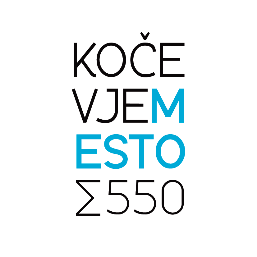 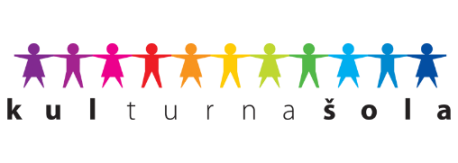 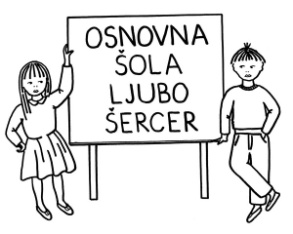   Reška cesta 6  1330 KOČEVJE  Telefon:  (01) 893 10 46  Telefaks: (01) 893 10 47  E-mail: info@osls.si                                       Spletna stran: www.osls.si št:datum: 21.10.2021OBVESTILO O NARAVOSLOVNEM DNEVUPozdravljeni,v tednu po počitnicah (med 2.11.2021 in 5.11.2021)  bomo na OŠ Ljubo Šercer izvedli prvi naravoslovni dan z naslovom »Jesenske barve skozi sodobno tehnologijo«. V kolikor nam bo vreme dopuščalo, bomo naravoslovni dan izvedli zunaj, v bližnjem gozdu. Ker je sedaj vreme vse bolj nepredvidljivo, se moramo pripraviti tudi na morebitno izvedbo ND v prostorih šole. Zato vas prosim, če med počitnicami obiščete gozd in naberete odpadle liste različnih barv in velikosti. Več kot ga naberete, bolje bo. Paziti pa morate, da ga ustrezno shranite, saj se bodo drugače listi zvili in se zdrobili. Najbolje je, da vse liste shranite med liste kakšnega starega zvezka ali knjige, ki je ne potrebujete več. Tako bodo listi ostali lepo zravnani in primerni za nadaljnje ustvarjanje. Te liste boste prinesli v šolo, ko bomo izvedli naravoslovni dan. Naberete lahko tudi druge gozdne plodove (storži, želod, žir…)O natančnem datumu naravoslovnega dne boste še obveščeni. vodja naravoslovnega dneBlaž Merhar OSNOVNA ŠOLA LJUBO ŠERCER  Reška cesta 6  1330 KOČEVJE  Telefon:  (01) 893 10 46  Telefaks: (01) 893 10 47  E-mail: info@osls.si                                       Spletna stran: www.osls.si št:datum: 21.10.2021OBVESTILO O NARAVOSLOVNEM DNEVUPozdravljeni,v tednu po počitnicah (med 2.11.2021 in 5.11.2021)  bomo na OŠ Ljubo Šercer izvedli prvi naravoslovni dan z naslovom »Jesenske barve skozi sodobno tehnologijo«. V kolikor nam bo vreme dopuščalo, bomo naravoslovni dan izvedli zunaj, v bližnjem gozdu. Ker je sedaj vreme vse bolj nepredvidljivo, se moramo pripraviti tudi na morebitno izvedbo ND v prostorih šole. Zato vas prosim, če med počitnicami obiščete gozd in naberete odpadle liste različnih barv in velikosti. Več kot ga naberete, bolje bo. Paziti pa morate, da ga ustrezno shranite, saj se bodo drugače listi zvili in se zdrobili. Najbolje je, da vse liste shranite med liste kakšnega starega zvezka ali knjige, ki je ne potrebujete več. Tako bodo listi ostali lepo zravnani in primerni za nadaljnje ustvarjanje. Te liste boste prinesli v šolo, ko bomo izvedli naravoslovni dan. Naberete lahko tudi druge gozdne plodove (storži, želod, žir…)O natančnem datumu naravoslovnega dne boste še obveščeni. vodja naravoslovnega dneBlaž Merhar